                                       BALLONA ECOLOGICAL RESERVE AREAS A & B - MARCH 2023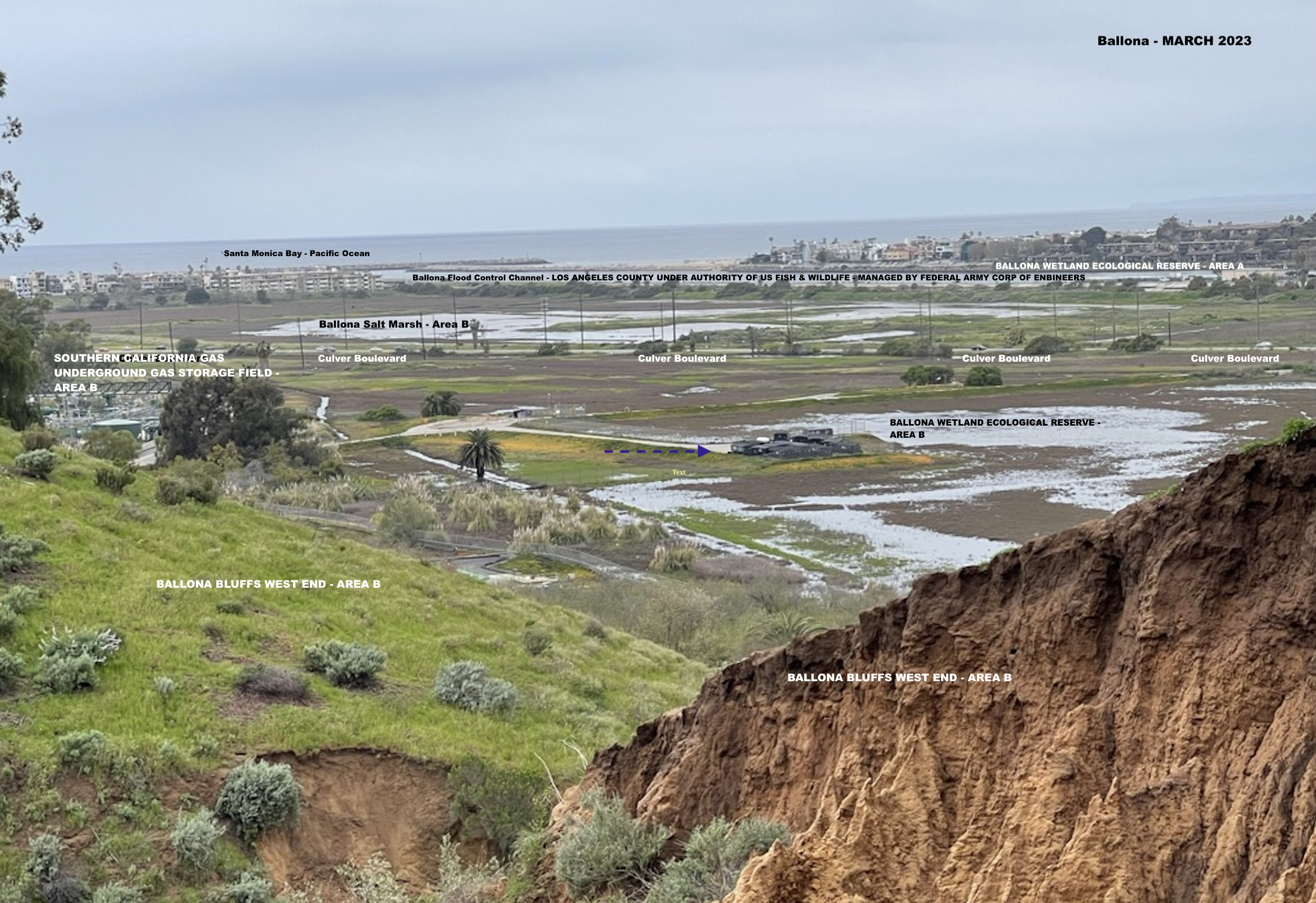 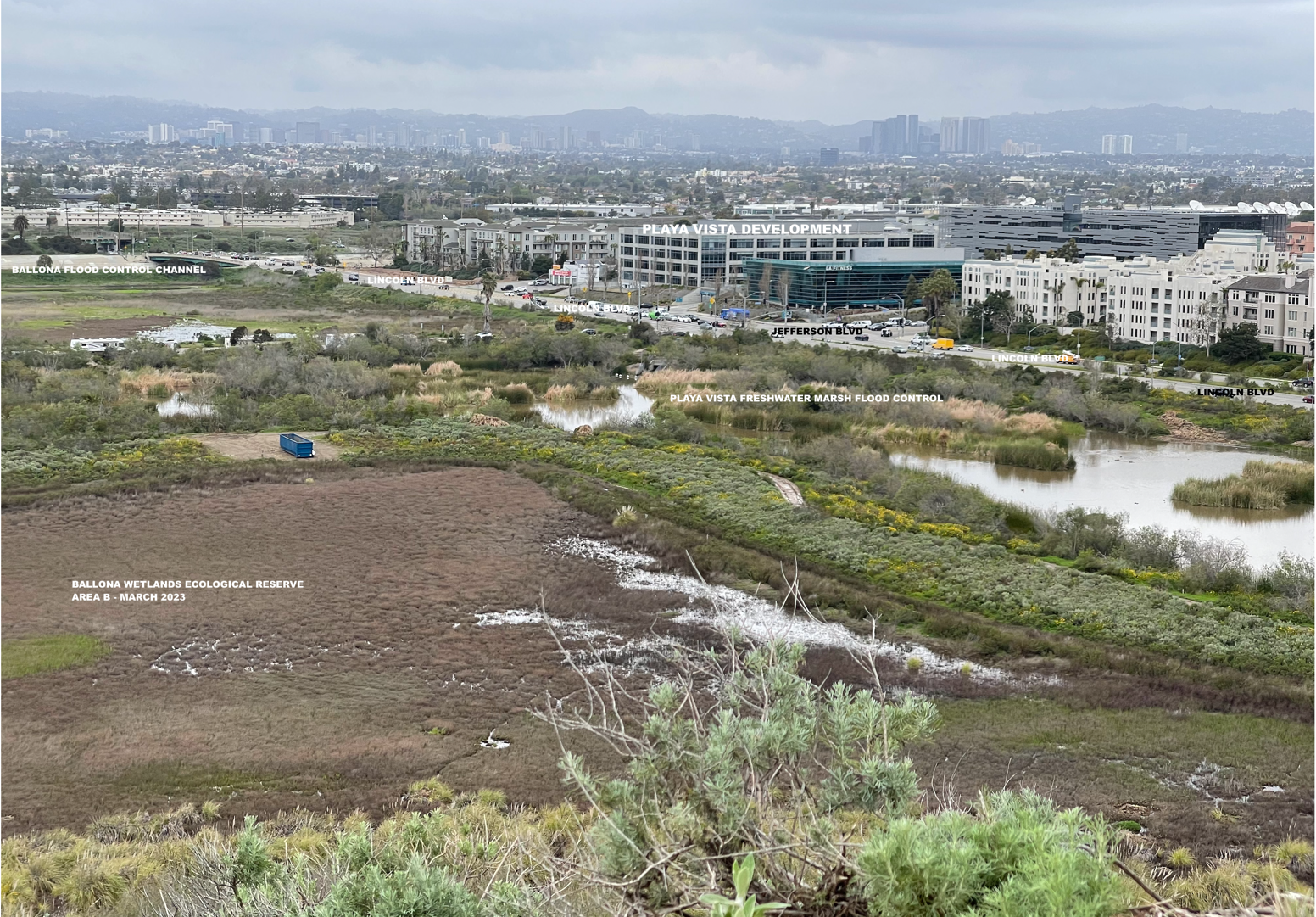 